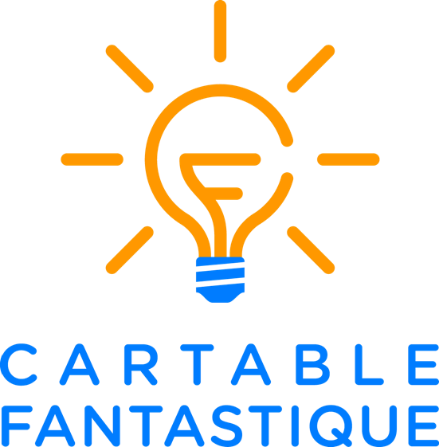 CYCLE 2 – LES NOMBRESNommer, lire et écrire
jusqu’à 599Le cahier d’exercices pour la classe Les Fantastiques Exercices de Mathématiques              www.cartablefantastique.fr100cent200deux-cents300trois-cents400quatre-cents500cinq-cents205deux-cent-cinq429quatre-cent-vingt-neuf599cinq-cent-quatre-vingt-dix-neuf  1   Relie les étiquettes entre elles.  2   Écris en chiffres : deux-cents : …………...cinq-cents : …………...quatre-cents : …………...trois-cents : …………...  3   Dictée de nombres : écris en chiffres les nombres que je te dis.  4    Entoure le bon nombre.quatre-cents : 500 – 400       deux-cents : 100 – 200 trois-cents : 300 – 400 cinq-cents : 200 – 500  5    Entoure le bon nombre.trois-cent-cinquante : 530 – 350      cinq-cent-douze : 512 -  250 quatre-cent-trois : 403 - 304deux-cent-trente : 320 – 230   6   Écris en chiffres : trois-cent-neuf : ….quatre-cent-dix-sept : ….cent-cinquante-six : ….deux-cent-trente-et-un  : …..cinq-cent-soixante-dix : ….trois-cent-quatre-vingts :  ….  7   Complète avec cent ou cents :  200 : deux - ……312 : trois - ……- douze406 : quatre - …… - six 500 : cinq - …… 100 :  ……438 : quatre - …… - trente-huit  8   Entoure le bon nombre : trois-cent-quatre  314  –  304        cent-quatre-vingt-un   181  –  185	deux-cent-soixante-dix   270 – 260  quatre-cent-dix-neuf   409 – 419 cinq-cent-quatre-vingt-dix-huit   598 – 588  9   Écris les nombres en lettres. 500  -   402   -  308  -  214  -   600   10   Souligne la bonne écriture : 224deux-cent-vingt-quatredeux-cent-vingt-cinq345cent-quarante-cinqtrois-cent-quarante-cinq570cinq-cent-soixantecinq-cent-soixante-dix481quatre-cent-quatre-vingt-unquatre-cent-vingt-un  11   Aide-toi des étiquettes pour écrire les nombres :403 –  124  –  380  –  400  –  300     12   Écris les nombres en lettres.   462 – 271 – 398 – 500  13   Écris en chiffres : trois-cent-cinquante-et-un : ….deux-cent-quatre-vingt-treize : ….quatre-cent-quatre-vingts  : ….cinq-cent-trente-deux : ….cent-soixante-dix-sept : ….cinq-cent-seize : ….deux-cent-soixante-quinze : ….quatre-cent-onze : ….  14   Entoure la bonne écriture : 289deux-cent-quatre-vingtsdeux-cent-quatre-vingt-neuf546quatre-cent-quarante-sixcinq-cent-quarante-six319trois-cent-neuftrois-cent-dix-neuf471quatre-cent-soixante-et-unquatre-cent-soixante-et-onze  15   Écris les nombres en lettres.415
183
200
375   16   Entoure le bon nombre : cent-soixante-quatre174164trois-cent-cinquante-et-un351357cinq-cent-quatre504580quatre-cent-quatre-vingt-dix421490    17   Entoure le bon nombre : Le chiffre des centaines est plus grand que 4.Le chiffre des dizaines est plus petit que 3.Le chiffre des unités est le double de 2.415  –   524  –  541  –  314  -  515Le chiffre des centaines est plus petit que 2.Le chiffre des dizaines est plus grand que 3.Le chiffre des unités est la moitié de 2.143  –   451  –  125  –  141 –  334	 500. 200. 100. 400.  300. 